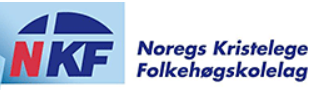 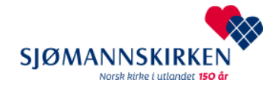 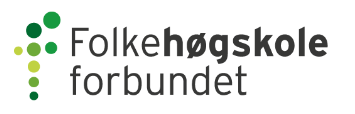 BeredskapsavtaleMellom Folkehøgskoleforbundet / Noregs Kristelege Folkehøgskolelagog Sjømannskirken.Folkehøgskoleforbundet / Noregs Kristelege Folkehøgskolelag og Sjømannskirken har inngått denne rammeavtalen om beredskap/krisehåndtering. Det innebærer at den enkelte Folkehøgskole kan tegne beredskapsavtale med Sjømannskirken gjennom denne avtalen som koordineres av Folkehøgskolelagene. Avtalen innebærer at Sjømannskirken stiller seg til disposisjon som en ressurs for skolens ledelse og for studenter og ansatte som er på reise/oppholder seg i utlandet. Sjømannskirken kan også være en ressurs for skolen ved akutte hendelser i Norge, i samarbeid med annet tilgjengelig nettverk. Beredskapen gjelder både i forhold til skoleturer og linjeturer. Gjennom lokal ekspertise ved 46 enheter i utlandet og spesialkompetanse fra Sjømannskirken sentralt kan vi levere følgende tjenester:BeredskapSjømannskirken har opprettet en 24 timers beredskapsordning/ telefon (+ 47 95 11 91 81) hvor skolen kan henvende seg i forbindelse med ulykker og kriser.Sjømannskirkens beredskapsordning kan bidra med følgende:Råd og veiledning i forbindelse med oppfølgingen av ulykken.Støtte for kriseledelsen i psykososial oppfølging.Etter avtale kan én eller flere ressurspersoner fra Sjømannskirken reise til avtalt sted snarest.På ulike måter delta i normaliseringsarbeidet, samtale og bearbeiding, oppfølging og omsorg overfor enkeltmennesker, pårørende, kolleger, medstudenter.Legge til rette for offisiell markering/minnesamvær.Besøk på sykehus.Kontakt og oppfølging overfor pårørende i Norge i samarbeid med den lokale prest.Være en krisestøtte gjennom samtaler i etterkantEn ressurs i forbindelse med pårørende- og telefonsenter. Etter nærmere avtale tilrettelegging og deltakelse på øvelser. I slike tilfeller dekker skolen evt. merutgifter til reise og opphold.Årlig seminar innen tema beredskap/relasjonsrådgivning.Mulighet for kurs innen beredskap, personalomsorg og relasjonsrådgivning.Sjømannskirkens beredskap er tilgjengelig for alle ansatte, uavhengig av nasjonal og religiøs bakgrunn.Sjømannskirken som ressursRådgivning ved utarbeidelse av den psykososiale del av beredskapsplanenEtter avtale kan den enkelte skole besøkes med info om Sjømannskirkens tjenester.Sjømannskirkens ansatte kan etter avtale benyttes i forbindelse med samlinger med studentene i forkant av utreise. Sjømannskirkens lokaler kan benyttes ved reise i utlandet, fellessamlinger, info møter, lokal kunnskap fra kirkens ansatte.Nettkirken www.nettkirken.no er ”Sjømannskirken på nettet”.Nettkirken gjør Sjømannskirkens egen prestetjeneste tilgjengelig over hele verden.Nettpresten tilbyr samtale, informasjon, rådgivning.www.sjomannskirken.no er Sjømannskirkens informasjonsstedKommunikasjonSjømannskirken sender ut “næringsnytt” til alle sine samarbeidspartnere med oppdatering på de ulike tjenester. Økonomi/ drift av avtalenGjennom Folkehøgskolelagene kan den enkelte skole inngå beredskapsavtale med Sjømannskirken til kr.10 000,- pr. år.Alle skolene som inngår avtale blir en del av den sentrale avtalen. Folkehøgskolelagene markedsfører avtalen og den enkelte skole tegner beredskapsavtale med Sjømannskirken med henvisning til den sentrale avtalen.Sjømannskirken fakturerer den enkelte skole.Sjømannskirken har et årlig møte med Folkehøgskolelagene for å evaluere avtalen. Hver enkelt skole kan ringe Sjømannskirkens beredskapsvakt ved akutte hendelser.Den enkelte skole som ønsker å inngå beredskapsavtale eller besøk fra Sjømannskirken kan kontakte: kjersti.helland@sjomannskirken.no Avtalen ble inngått 1. august 2011. Avtalen gjelder til en av partene sier den opp.Oslo, desember 2014.____________________________		__________________________		       Folkehøgskoleforbundet/ 			Sjømannskirken Norges Kristelige Folkehøgskolelag		 